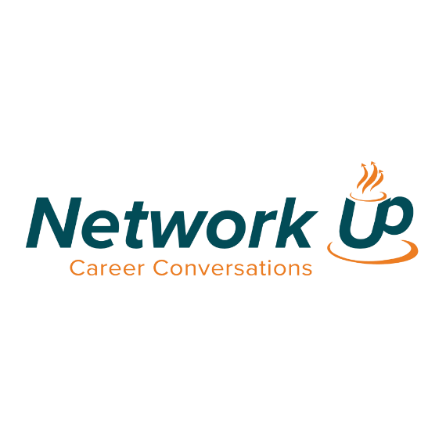 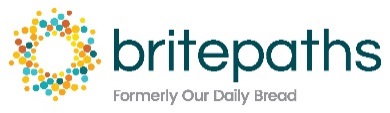 Network UpApplication and Assessment FormPart OnePersonal Data:Name:_______________________________________________________	Application Date:__________________Address	:___________________________________________________________________________________________Phone Number:______________________________________	Email Address:_________________________________Birth Date (optional):__________________________________	Gender: _____ Male	_____ FemaleAre you currently employed?  _____ Yes     _____ No		If yes, _____ Full Time or _____ Part TimePlace of Employment:_______________________________________	Job Title:________________________________Are you a veteran:  _____ Yes	_____ No	Ethnic Background:  _____ Native American/Alaska Native	_____ Hawaiian Native/Pacific Islander_____ Caucasian     _____ Asian     _____ African American     _____ Hispanic/Latina     _____ OtherMarital Status:  _____ Single     _____ Married     _____ Separated     _____ Divorced     _____ Widowed# Dependent Children:_______________________	Ages of Children:___________________________Annual Household Salary:__________________________________________________________________  How did you hear about Network Up?:________________________________________________________In order to qualify for Network Up, you must meet all of the following requirements.  Please check the line to indicate that you have met the qualification:_____ Have a minimum of a high school diploma or GED;_____ Have basic computer skills, reliable internet access, and a professional-looking email address;_____ Have a reliable source of transportation; _____ No criminal record;_____ Have specific career goals and/or a desired job sector identified; _____ Be highly motivated to find employment and committed to completing the Network Up program;_____ Have a current completed resume; and _____ Have a professional demeanor and a positive attitude.Work History (Please list previous two jobs and/or attach a current resume):Dates			Employer			Job Title			Reasons for Leaving____________________________________________________________________________________________________________________________________________________________________________________________________Education History:HS Diploma:  _____ Yes  _____ No	GED:  _____ Yes  _____ No	Year of Diploma/GED:  ____________________  College, # yrs completed: ______________________	Major _______________________________________________Name of College: _______________________________________	Degree:_________________________________Year Graduated: __________________________Vocational/Enrichment Training # yrs completed: ______	Curriculum: ___________________________________Name of Vocational/Enrichment School:  ________________________________________________________________       Employment Goals:What type of work do you want to do (job sector/industry)? Be specific: __________________________________________________________________________________________________List any barriers to employment that you have faced: __________________________________________________________________________________________________List your work-related skills and/or hobbies:__________________________________________________________________________________________________Conditions / Limitations:Do you have any physical limitations that may interfere with your ability to perform certain types of work? If yes, please explain: I am serious about participating in Network Up and will comply by the rules of the program.Part Two:Work Readiness Assessment:What steps have you taken to reach your employment goal:  ______________________________________________________________________________________________________________________________________________________________________________________________________________________________________________________________________________________________________Do you have a professional network:  ___ Yes	___ NoIf so, approximately how many connections do you have in your professional network: ___________________________How can a mentor assist you (check all that apply):___ Organizational skills		___ Time management		___ Job contacts and opportunities___ Presenting yourself		___ Resume and cover letter	___ Conversational skills___ Networking			___ Other:_______________________________________________________________Please certify below:_____  I certify that all of the information provided on this form is accurate and true._____  I give my permission to Britepaths to share this form with my mentor. Signature: _______________________________________________________		Date:_________________Please return this form to:  Jill Beres, Workforce Development Manager, jberes@britepaths.org, Fax 703-273-7171As a job seeker I:Strongly AgreeAgreeDisagreeStrongly DisagreeExplanation:Am aware of my skills, strengths and limitations.Am aware of and utilizing job search resources and websites.Am motivated to find and maintain employment.Am able to express my professional value to peers and employers.Have a Linkedin account and profile.As a job seeker, I have the following skills aligned with the occupation I am pursuing:YesNoExplanation:Communication SkillsComputer SkillsInterview SkillsJob-Specific SkillsIf applicable, I have addressed or have a plan in place for:YesNoExplanation:Computer and internet access for job searchingChildcareTransportationOther barriers to employment which I have encounteredOtherYesNoExplanation:I have the education level consistent with requirements for chosen occupation?I have positive prior work or related volunteer experience?